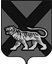 ТЕРРИТОРИАЛЬНАЯ ИЗБИРАТЕЛЬНАЯ КОМИССИЯ ХАНКАЙСКОГО РАЙОНАР Е Ш Е Н И Е  04.02.2016		                   с. Камень-Рыболов	                               № 1/3О плане работы территориальной  избирательной  комиссии Ханкай-ского района на 2016 годВ соответствии со статьей 26 Федерального закона «Об основных гарантиях избирательных прав и права на участие в референдуме граждан Российской Федерации», статьей 26 Избирательного кодекса Приморского края территориальная избирательная комиссия Ханкайского района РЕШИЛА:         1. Утвердить прилагаемый план работы территориальной  избирательной  комиссии Ханкайского района на 2016 год.         2. Контроль за выполнением настоящего решения возложить на председателя ТИК Ханкайского района.Председатель комиссии                                                                    О.В. ГурулеваСекретарь комиссии                                                                       А.М. Иващенко                                                                                                                                                  УТВЕРЖДЕН решением территориальной                                                                           избирательной комиссии                                                                           Ханкайского района                                                                           от 04.02.2016  № 1/3ПЛАН
работы территориальной  избирательной  комиссииХанкайского района на 2016 годI. Основные направления деятельностиОказание правовой, методической, информационной, организационно-технической помощи участковым избирательным комиссиям в подготовке и проведении выборов депутатов Государственной Думы Федерального Собрания Российской Федерации седьмого созыва, депутатов Законодательного Собрания Приморского края и в органы местного самоуправления.       Осуществление на территории Ханкайского муниципального района контроля за соблюдением избирательных прав и права на участие в референдуме граждан Российской Федерации при подготовке и проведению выборов, рассмотрение жалоб на решения и действия (бездействие) участковых избирательных комиссий и их должностных лиц.Формирование и  контроль  за соблюдением законодательства Российской Федерации при дополнительном формировании резерва составов участ-ковых избирательных комиссий и внесение изменений в составы участковых избирательных комиссий.Взаимодействие с местными отделениями политических партий в Ханкайском муниципальном районе по вопросам их участия в избирательных кампаниях, оказание методической и консультативной помощи политическим партиям в вопросах практического применения законодательства Российской Федерации о выборах, постановлений и иных нормативных актов Центральной избирательной комиссии Российской Федерации, решений Избирательной комиссии Приморского края.Взаимодействие с государственными органами и органами местного самоуправления по вопросам оказания содействия избирательным комиссиям в реализации их полномочий по подготовке и проведению выборов, обеспечении прав отдельной категории граждан.Взаимодействие с правоохранительными органами по вопросам обеспечения законности и обеспечения общественного порядка в период подготовки и проведения выборов.Контроль за осуществлением регистрации (учета) избирателей, участников референдума, составлением и уточнением списков избирателей на территории Ханкайского муниципального района.Участие в реализации Концепции обучения кадров избирательных комиссий и других участников избирательного (референдумного) процесса в Российской Федерации в 2016–2018 годах. Обучение составов участковых избирательных комиссий и граждан, зачисленных в резерв составов  участковых избирательных комиссий по повышению правовой культуры избирателей, мониторингу и совершенствованию избирательных технологий в Российской Федерации.Взаимодействие со средствами массовой информации в целях обеспечения открытости и гласности избирательных процедур в Ханкайском муниципальном районе в ходе подготовки и проведения выборов.          Уточнение персональных данных членов участковых избирательных комиссий и лиц, зачисленных в резервы составов участковых избирательных комиссий.        Взаимодействие с органами местного самоуправления района в вопросах реализации избирательного законодательства на территории района.Обеспечение размещения на сайте Ханкайского района информации о деятельности территориальной избирательной комиссии Ханкайского района.II. Вопросы для рассмотрения на заседаниях территориальной избирательной комиссии Ханкайского районаПриятие решений, связанных с замещением вакансий, возникающих в участковых избирательных комиссиях.Весь периодфевраль- О плане работы ТИК на 2016 год- О плане проведения Дня молодого избирателя в 2016 годумарт- О плане учебы членов участковых избирательных комиссий и резерва составов участковых избирательных комиссий Ханкайского района на 2016 годмай- О мероприятиях по обучению кадров участковых избирательных комиссий и других участников избирательного процесса на 2016 годиюнь- Об основных мероприятиях по подготовке и проведению дополнительных выборов в органы местного самоуправления Ханкайского муниципального районаиюль - ноябрь- Рассмотрение вопросов подготовки и проведения дополнительных выборов в органы местного Ханкайского муниципального районадекабрь - Подведение итогов работы территориальной избирательной комиссии за 2016 год. III. Мероприятия по подбору организаторов выборов, обучению членов участковых избирательных комиссий и иных участников избирательного процесса- Работа по подбору и формированию дополнительного резерва участковых избирательных комиссий июнь – июль- Работа по внесению изменений в составы участковых избирательных комиссийпо мере необходимостиОбучение членов участковых избирательных комиссий и лиц, зачисленных в резерв составов участковых избирательных комиссий (по отдельному плану)весь периодОрганизация работы по информированию председателей, заместителей председателей и секретарей участковых избирательных комиссий по вопросам изменения избирательного законодательствадва раза в год- Участие в семинарах-совещаниях, проводимых Избирательной комиссией Приморского краяпо плану Избирательной комиссии Приморского краяIV. Информационное обеспечение деятельности территориальной избирательной комиссии Ханкайского района- Подготовка и размещение на сайте Ханкайского муниципального рай-она решений комиссии, информации о ее деятельностипостоянно- Консультации, личный приём гражданпостоянноY. Организационно-технические мероприятия- Разработка календарного плана мероприятий по подготовке и проведению дополнительных выборов в органы местного самоуправления районаиюнь- Работа по приведению в соответствие нормативно-правовой базы ТИКпо мере необходимости- Работа с политическими партиями, общественными объединениями по вопросам избирательного законодательства, организации работы по формированию составов участковых избирательных комиссий, резерва участковых избирательных комиссийвесь период- Работа по уточнению и приведению в соответствие сведений и персональных данных членов участковых избирательных комиссий и лиц, зачисленных в резерввесь период- Взаимодействие представительными и исполнительными органами района по вопросам подготовки и проведения дополнительных выборов в органы местного самоуправления района согласно полномочиям весь период- Проведение консультаций с кандидатами в депутаты представительных органов и глав поселений, их доверенными лицами и другими участниками избирательного процессапо мере необходимости- Проведение заседаний контрольно-ревизионной службы при территориальной избирательной комиссии Ханкайского районавесь период(по отдельному плану)